Makale değerlendirme sürecinde kör hakemlik uygulanacağı için yazar adı, soyadı, kurum, iletişim bilgileri burada ve dosya adında yer almamalıdır. Konuyla ilgili İJHAR’da yayınlanmış makale varsa atıf yapılması beklenmektedir.Dear Scientist, since blind refereeing will be applied in the article evaluation process, the author's name, surname, institution, contact information should not be included here and in the file name. The article published in Ijhar on the subject must be cited.ÖzetTürkçe yazılan metinler İngilizce genişletilmiş özet, İngilizce metinler ise Türkçe genişletilmiş özet içermelidir. Özette, ilk cümlede çalışmaya ve önemine dikkat çekilmeli, ikinci cümlede ilgili çalışma konusunun literatürdeki eksikliği vurgulanmalıdır. Sonra çalışmanın amacı, veri toplama yöntemi, analiz yöntemi, elde edilen önemli bulgular ve son olarak da çalışmanın alan yazına ve pratiğe katkıları ifade edilmelidir. Türkçe özet Calibri yazı tipi, 9 pt, iki tarafa yaslı, en az 250-350 kelime arasında olmalıdır.Texts written in Turkish must include an extended abstract in English, and English texts must include an extended abstract  in Turkish. In the first sentence of the abstract, attention should be drawn to the study and its importance. In the second sentence, the lack of the relevant study topic in the literature should be emphasized. Then, the purpose of the study, the data collection method, the analysis method, the important findings obtained, and finally the contributions of the study to the literature and practice must be stated. It must be in Calibri 9 font size, justified and at least 250-350 words long.Anahtar Kelimeler: En az 3, en fazla 8 sözcükten oluşmalıdır. Extended Abstract Texts written in Turkish must include an extended abstract in English, and English texts must include an extended abstract in Turkish. The abstract must not contain subheadings. However, the introduction, theoretical framework, purpose/research questions, general findings, discussion/conclusion, and recommendations/practices sections must be summarized in separate paragraphs. The abstract must include the aim of the study, the method, data collection tools, and research findings. It must be in Calibri 9 font sizes, justified, and at least 700-1000 words long. Paragraphs must not be indented, and there must be 6 spaces between paragraphs.Türkçe yazılan metinler İngilizce genişletilmiş özet, İngilizce metinler ise Türkçe genişletilmiş özet içermelidir. Bu özet alt başlıklar içermemelidir; ancak makalenin giriş, teorik çerçeve, amaç/araştırma soruları, genel bulgular, tartışma/sonuç ve öneriler/uygulamalar gibi bölümleri ayrı paragraflarda özetlenmelidir. Özet, çalışmanın amacı, yöntemi, veri toplama araçlarını ve araştırma bulgularını içermelidir. Calibri 9 yazı tipi boyutunda, iki yana yaslı, minimum 700-1000 kelimelik özet bulunmalıdır. Paragraflar girintili yapılmamalı, paragraflar arasında 6 boşluk bırakılmalıdır.Keywords: Maximum 5 words. En fazla 5 kelime olmalıdır.Bu kısımda çalışmanın önemi, literatürdeki eksiklikler belirtilerek mevcut çalışmalardan konunun ayrışan yönü ifade edilmeli ve sonrasında çalışmanın amacı vurgulanmalıdır.  Daha sonra çalışmanın devamındaki anahatlar ifade edilerek okuyucuya çalışmanın ana hatları vurgulanmalıdır.Makale metni, Calibri yazı tipi, 11 punto, Normal, İki Yana Yaslı, Paragraf Sol ve Sağ Girinti 0cm, Satır Aralığı 1,15 Kat, Paragraf Öncesi 0nk, Paragraf Sonrası 6nk boşluk, Paragrafın İlk Satırı 1,25cm içerden (MS Word “İlk Satır” tipi paragraf) başlamalıdır. Metin İçinde Kaynak GöstermeMetin içinde kaynak gösterimi APA Yazım Kılavuzu 7. Basım Kurallarına göre yapılmalıdır. Aşağıda bazı durumlar ve örnekler verilmiştir. Bunların dışında bir kaynak gösterilecekse, APA Yayım Kılavuzu 7. Basım Kuralları esas alınmalıdır.Hem alıntılarda hem de yeniden yazımlarda metin içinde kaynak gösterilirken atıf yapılan yayın sahibinin SOYADI, YAYIN TARİHİ ve SAYFA NUMARASI iki farklı şekilde belirtilebilir.1. Yazarın soyadı, araştırmanın yayın tarihi ve sayfa numarasına metnin içinde yer verilir. Yazar soyadı cümlenin bir parçasıysa kaynağın yılı ve sayfa numarası parantez içinde verilir.Örnek:Kessler (2003, s. 12) erken başlangıçlı sosyal anksiyete bozukluğunun tedaviye dirençli olduğu bulgusuna ulaşmıştır.2. Cümle tamamlandıktan sonra yazar soyadı, yıl ve sayfa numarası parantez içinde virgülle ayrılarak gösterilir.Örnek:Bir araştırmada, majör depresif bozukluğun madde kötüye kullanımı ve madde bağımlılığı ile yüksek eş tanı oranına sahip olduğu gösterilmiştir (Kessler, 2003, s. 12).Tekli yazarlı göndermelerde;(Yazar soyadı, yıl, s., no), Örnek: (Aksel, 2024, s.1) İki Yazarlı göndermelerde; (Yazar soyadı ve Yazar soyadı, yayın yılı,  s., no), Örnek: (Baştürk ve Özdemir, 2024, s. 25)İkiden fazla Yazarlı Göndermelerde,(Yazar soyadı, vd., 2024, s. 2), Örnek: (Erdal vd., 2024, s. 2)Doğrudan alıntılı ardışık sayfa göndermelerde(Yazar soyadı, yayın yılı, sayfa sayısı), örnek, (İnce, 2017, ss. 294-295) Başlık Biçimlendirmeleri:Başlıklar rakamlarla veya harflerle etiketlenmemelidir.Birinci Düzey Başlık, Ortalanmış, KalınMetin yeni bir paragraf olarak başlar. Metin yeni bir paragraf olarak başlar. Metin yeni bir paragraf olarak başlar.İkinci Düzey Başlık, Sola Hizalanmış, KalınMetin yeni bir paragraf olarak başlar. Metin yeni bir paragraf olarak başlar. Metin yeni bir paragraf olarak başlar.Üçüncü Düzey Başlık, Sola Hizalanmış, İtalik, KalınMetin yeni bir paragraf olarak başlar. Metin yeni bir paragraf olarak başlar. Metin yeni bir paragraf olarak başlar.Dördüncü Düzey Başlık, 1,25 cm Girintili, Kalın, Nokta ile Biter. Metin aynı satırda başlar ve bir paragraf olarak devam eder.Beşinci Düzey Başlık, 1,25 cm Girintili, Kalın, Nokta ile Biter. Metin aynı satırda başlar ve bir paragraf olarak devam eder.Araştırmanın amacı/problemi açıkça ifade edilmelidir. Varsa araştırmanın alt amaçları, alt problemleri veya hipotezleri açıkça sunulmalıdır.Makale metni, Calibri yazı tipi, 11 punto, Normal, İki Yana Yaslı, Paragraf Sol ve Sağ Girinti 0cm, Satır Aralığı 1,15 Kat, Paragraf Öncesi 0nk, Paragraf Sonrası 6nk boşluk, Paragrafın İlk Satırı 1,25cm içerden (MS Word “İlk Satır” tipi paragraf) başlamalıdır.Yöntemi açıklarken nicel araştırmalar için;Çalışmanın amacı, anakütlesi, örneklemi, örnekleme yöntemi, veri toplama yöntemi, verilerin toplanma zamanı, kullanılan ölçekler, analiz yöntemi, kullanılan programlar vb. gibi konular açıklanmalıdır. Nitel araştırmalar için de benzer şekilde; Çalışmanın amacı, seçilen nitel araştırma metodolojisi, veri toplama yöntemi, katılımcılar, veri toplama zamanı, verilerin sınıflandırma ve analiz yöntemi ve kullanılan programlar vb. gibi konular açıklanmalıdır. Bunlar örnek olup, çalışmanın niteliğine göre yöntem kısmı detaylandırılmalıdır.Makale metni, Calibri yazı tipi, 11 punto, Normal, İki Yana Yaslı, Paragraf Sol ve Sağ Girinti 0cm, Satır Aralığı 1,15 Kat, Paragraf Öncesi 0nk, Paragraf Sonrası 6nk boşluk, Paragrafın İlk Satırı 1,25cm içerden (MS Word “İlk Satır” tipi paragraf) başlamalıdır.Makale metni, Calibri yazı tipi, 11 punto, normal, iki yana yaslı, paragraf sol ve sağ girinti 0 cm, satır aralığı 1,15, paragraf öncesi 0 nk, sonrası 6 nk boşluk, paragrafın ilk satırı 1,25 cm içerden başlamalıdır.Makale metni, Calibri yazı tipi, 11 punto, normal, iki yana yaslı, paragraf sol ve sağ girinti 0 cm, satır aralığı 1,15, paragraf öncesi 0 nk, sonrası 6 nk boşluk, paragrafın ilk satırı 1,25 cm içerden başlamalıdır.Doğrudan alıntı metni, Calibri, 11 punto, eğik, iki yana yaslı, paragraf sağdan 1cm ve soldan 1cm girintili, ilk satır 1,25 cm içerden, paragraf öncesinde 0 nk ve paragraf sonrasında 6 nk boşluk, satır aralığı 1,15.Calibri yazı tipi, 11 punto, normal, iki yana yaslı, paragraf sol ve sağ girinti 0 cm, satır aralığı 1,15, paragraf öncesi 0 nk, sonrası 6 nk boşluk, paragrafın ilk satırı 1,25 cm içerden başlamalıdır.Elde edilen bulgular; araştırma problemini destekler nitelikte ve bütünlüğü koruyacak biçimde ilgili tablo, şekil, grafik veya resimlerle açıklanmalıdır.Makale metni, Calibri yazı tipi, 11 punto, Normal, İki Yana Yaslı, Paragraf Sol ve Sağ Girinti 0cm, Satır Aralığı 1,15 Kat, Paragraf Öncesi 0nk, Paragraf Sonrası 6nk boşluk, Paragrafın İlk Satırı 1,25cm içerden (MS Word “İlk Satır” tipi paragraf) başlamalıdır.Makale metni, Calibri yazı tipi, 11 punto, normal, iki yana yaslı, paragraf sol ve sağ girinti 0 cm, satır aralığı 1,15, paragraf öncesi 0 nk, sonrası 6 nk boşluk, paragrafın ilk satırı 1,25 cm içerden başlamalıdır.Tablo yazıları, başlıkları ve metni Calibri yazı tipi, 11 punto, eğik (italik), Tablo, şekil ve resim yazıları ve numaraları kalın olmalıdır.Tablo 1. Tablo başlıkları ve metin 11 punto, tablo yazısı ve numarası kalınMakale metni, Calibri yazı tipi, 11 punto, normal, iki yana yaslı, paragraf sol ve sağ girinti 0 cm, satır aralığı 1,15, paragraf öncesi 0 nk, sonrası 6 nk boşluk, paragrafın ilk satırı 1,25 cm içerden başlamalıdır.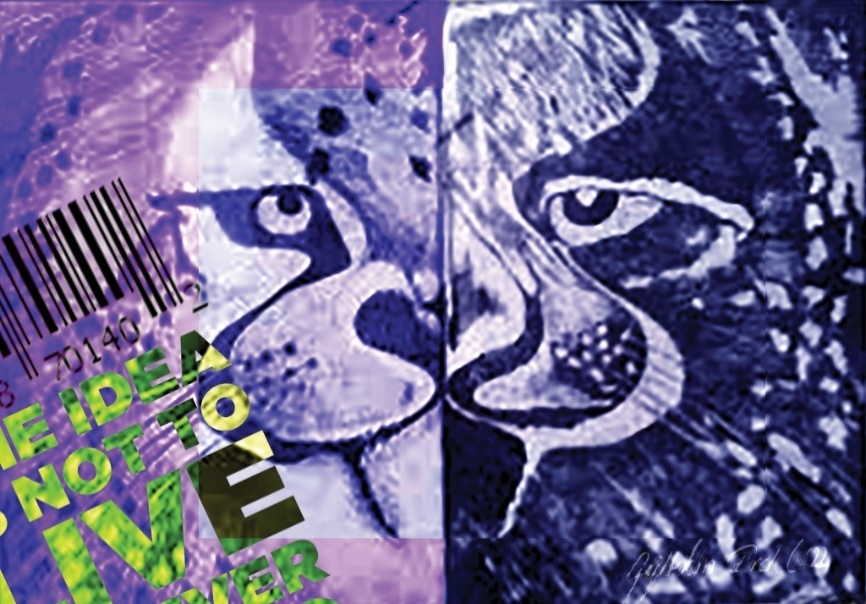 Resim 1. Bu bir resim yazısıdır. (Resim yazıları ve metin 9 punto ve eğik, resim yazısı ve numarası kalın veeğik olmalıdır.) resimler CMYK formatında 300 dpi çözünürlükte olmalıdır.Elde edilen bulgular alan yazın dikkate alınarak (ilgili yerlerde atıf verilerek) yazar yorumları da konularak tartışılmalıdır. Sonuç kısmında tablo, resim, şekil vb. olmamalıdır.Makale metni, Calibri yazı tipi, 11 punto, normal, iki yana yaslı, paragraf sol ve sağ girinti 0 cm, satır aralığı 1,15, paragraf öncesi 0 nk, sonrası 6 nk boşluk, paragrafın ilk satırı 1,25 cm içerden başlamalıdır.Grafik 1. Bu bir şekil yazısıdır. (Şekil başlıkları ve metin 9 punto, şekil yazısı ve numarası kalın).Kaynak: * Grafik alıntı yapıldıysa kaynak bilgisi grafik altında verilmelidir.Kaynaklar APA 7. baskı kurallarına göre verilmelidir. Aşağıda bazı örnek gösterimler bulunmaktadır. Gazete, dergi, ansiklopedi, antoloji, roman, oyun ve film gibi yapıtlar ile öykü ve şiir kitapları, öykü, makale, kitap bölümü, mektup, konferans, konuşma, söyleşi ve kişisel görüşme, yayımlanmamış tezler APA 7. baskı kurallarına göre verilmelidir.Metin içinde atıf verilen tüm kaynaklar kaynakça da verilmelidir. Benzer şekilde kaynakçada yer alan tüm kaynakların her birine metin içinde atıf verilmiş olmalıdır.Kaynak makale metninin sonunda, yazarların soyadına göre alfabetik olarak yazılmalıdır. Süreli yayın kaynakları, Calibri yazı tipi, 11 punto, normal, iki yana yaslı, paragraf sol ve sağ girinti 0 cm, satır aralığı 1,15, paragraf öncesi 0 nk, sonrası 6 nk boşluk olmalıdır.IJHAR Normal metninden farklı olarak, paragrafın ilk satırı sola hizalı sonraki satırlar 1,25 cm içerden başlamalıdır (MS Word Asılı paragraf). Süreli yayının adı italik (eğik) olmalıdır. Birden fazla yazarı olan yayınlarda, son yazar soyadından önce Türkçe makalelerde ve ifadesi diğer dillerdeki makalelerde & işareti kullanılmalıdır.Tek yazarlı süreli yayın kaynağı:Yazarın soyadı, Yazarın Adının Baş Harfi. (Yıl). Makalenin adı. Süreli Yayının Adı, Cilt(Süreli yayının sayısı), Sayfa aralığı. DOİ Adresi.Örnek:Bilge, H. (2022). Türkçe Öğretmeni Adaylarının Alfabe ve Heceleme Bilgilerinin İncelenmesi. Uluslararası İnsan ve Sanat Araştırmaları Dergisi, 7 (4), 349-361. https://doi.org/10.5281/zenodo.7394230Çok yazarlı süreli yayın kaynağı:Birinci yazarın soyadı, Adının baş harfi., İkinci yazarın soyadı, Adının baş harfi. ve Üçüncü yazarın soyadı, Adının baş harfi., (Yıl). Makalenin adı. Süreli Yayının Adı, Cilt(Süreli yayının sayısı), Sayfa aralığı.Örnek:Türk Kaya, S., Onan, C. ve Uzunoğlu, M. (2022). Kolografi Tekniğinde Alternatif Arayışlar ve Uygulama Örnekleri. Uluslararası İnsan ve Sanat Araştırmaları Dergisi, 7(4), 388-414. https://doi.org/10.5281/zenodo.7415685Grady, J. S., Her, M., Moreno, G., Perez, C., & Yelinek, J. (2019). Emotions in storybooks: A comparison of storybooks that represent ethnic and racial groups in the United States. Psychology of Popular Media Culture, 8(3), 207–217. https://doi.org/10.1037/ppm0000185 Süreli yayın kaynakları, Calibri yazı tipi, 11 punto, normal, iki yana yaslı, paragraf sol ve sağ girinti 0 cm, satır aralığı 1,15, paragraf öncesi 0 nk, sonrası 6 nk boşluk olmalıdır.IJHAR Normal metninden farklı olarak, paragrafın ilk satırı sola hizalı sonraki satırlar 1,25 cm içerden başlamalıdır (MS Word Asılı paragraf). Kitap adı italik (eğik) olmalıdır. Birden fazla yazarı olan kitaplarda, son yazar soyadından önce Türkçe makalelerde ve ifadesi diğer dillerdeki makalelerde & işareti kullanılmalıdır.Tek yazarlı kitap: Yazarın soyadı, Yazarın adının baş harfi. (Yıl). Kitabın adı (Baskı Sayısı). Yayınevi. DOİ Adresi.Örnek:Sapolsky, RM (2017). Davranış: En iyi ve en kötü halimizle insan biyolojisi. Penguen Kitapları.Jackson, L. M. (2019). The psychology of prejudice: From attitudes to social action (2nd ed.). American Psychological Association. https://doi.org/10.1037/0000168-000Çok yazarlı kitap:Yazarın soyadı, Yazarın adının baş harfi., Yazarın soyadı, Yazarın adının baş harfi. ve Yazarın soyadı, Yazarın adının baş harfi. (Yıl).  Kitabın adı (Baskı Sayısı). Yayınevi.Örnek:Ahıska, M. ve Yenal, Z. (2006). Aradığımız Kişiye Şuan Ulaşılamıyor, Türkiye’de Hayat Tarzı Temsilleri 1980-2005. Osmanlı Bankası Arşiv ve Araştırma Merkezi.Wolfe, J. M., Kluender, K. R., Dennis, L. M., Bartoshuk, L. M., Herz, R. S., Lederman, S. J. & Merfeld, D. M. (2015). Sensation & perception (4th ed.). Sunderland, MA: Sinauer Associates.Kitap Bölümü (Chapter):Yazarın soyadı, Yazarın adının baş harfi. ve Yazarın soyadı, Yazarın adının baş harfi. (Yıl). Kitap bölümünün adı. Kitabın adı (Baskı sayısı) içinde (Cilt, Sayfa aralığı). Yayınevi.Editörlü Kitap:Birinci editörün soyadı, Birinci editörün adının baş harfi. ve İkinci editörün soyadı, İkinci editörün adının baş harfi. (Ed.). (Yıl). Kitabın adı (Baskı sayısı). Yayınevi.Örnek:Savaşır, I. ve Şahin, N. H. (Ed.). (1997). Bilişsel-davranışçı terapilerde değerlendirme: Sık kullanılan ölçekler. Türk Psikologlar Derneği Yayınları.Kitap Olarak Yayınlanmış Bildiriler:Yazarın soyadı, Yazarın adının baş harfi. (Yıl). Bildirinin adı. Editörün adının baş harfi. Editörün soyadı (Ed.), Bilimsel Toplantının Adı (sayfa aralığı). Toplantının gerçekleştiği yer: Yayınevi.Örnek:Eyim, A. (2006). Üniversiteler yapıda bilimsel özgürlük ve yönetsel özerkliğin yeri ve önemine sosyolojik bakış. R. Yıldız (Ed.), II. Sosyal Bilimler Eğitimi Kongresi (52-64). Van Yüzüncü Yıl Üniversitesi.Bedenel, A. L., Jourdan, L., & Biernacki, C. (2019). Probability estimation by an adapted genetic algorithm in web insurance. In R. Battiti, M. Brunato, I. Kotsireas, & P. Pardalos (Eds.), Lecture notes in computer science: Vol. 11353. Learning and intelligent optimization (pp. 225-240). Springer. https://doi.org/10.1007/978-3-030-05348-2_21Tezler:Yazarın soyadı, Yazarın adının baş harfi. (Yıl). Tezin başlığı [Yüksek lisans tezi / doktora tezi, Üniversite adı]. İnternet adresi veya veri tabanı.Örnek:Karadağ, E. (2009). Türkiye’de eğitim bilimleri alanında yapılmış doktora tezlerinin tematik ve metodolojik açıdan incelenmesi: Bir durum çalışması [Doktora Tezi, Marmara Üniversitesi]. Yükseköğretim Kurulu Ulusal Tez Merkezi. (Tez No: 250896).Bilimsel Toplantı ve Sempozyum:Yazarın soyadı, Yazarın adının baş harfi. (Yıl, Ay). Sözlü sunumun adı. [Sözel bildiri]. Bilimsel Toplantının Adı, Toplantının gerçekleştiği şehir.  Varsa URL linki.Örnek:Cengiz, Ö. Y. (2015, Mayıs). Terapistte, danışanda ve terapi ilişkisinde değişim: Bir şema terapi olgu sunumu [Sözel bildiri]. VII. Işık Savaşır Klinik Psikoloji Sempozyumu, Ankara.Çevrimiçi (online) ortamdaki metinlerin kaynak olarak gösterilmesinde, güvenirlik açısından, yazarı, başlığı ve yayım tarihi belirtilmiş olanlar tercih edilmelidir. Gazete Makalesi:Yazarın soyadı, Yazarın adının baş harfi. (Tam Yayın Tarihi). Makalenin adı. Gazetenin adı. İnternet adresi.Örnek:Öcal, H. (21 Eylül 2023). Ermeniler için raks etmek artık kolay değil. Milliyet. https://www.milliyet.com.tr/yazarlar/hakki-ocal/ermeniler-icin-raks-etmek-artik-kolay-degil-7008480Video:Yayıncı soyadı, Yayıncı Adının baş harfi. (Tam Yayın Tarihi). Videonun başlığı [Video]. Tam İnternet adresiÖrnek:Bellofolletti. (2009, April 8). Ghost caught on surveillance camera [Video].  http://www.youtube.com/watch?v=Dq1ms2JhYBI&feature=relatedGörsel:Sanatçının soyadı, Adının baş harfi. (Tam Yayın Tarihi). Görselin adı. Tam İnternet adresiÖrnek:Erdal, G. (2019, Eylül 25). Mustafakemalpaşa Belediyesi Logosu [Logo].  https://mir-s3-cdn-cf.behance.net/project_modules/max_1200/e2e02d86078929.5d90e210d5bf6.png Podcast:Yayıncı soyadı, Yayıncı Adının baş harfi. (Tam Yayın Tarihi). Yayın adı [Video]. Tam İnternet adresiÖrnek:Yeniçeri, Z. (2012, Ekim 19). Batıl inançlar ve eleştirel düşünme [Ses Dosyası]. https://itunes.apple.com/tr/podcast/bat-inanclar-ve-elestirel/id438059426?i=122769979&mt=2Meraji, S. M., & Demby, G. (Hosts). (2016–present). Code switch [Audio podcast]. National Public Radio. https://www.npr.org/podcasts/510312/codeswitchMüze Eseri:Sanatçının soyadı, Sanatçının adının baş harfi. (Yıl). Eser adı. [Türü: Resim, Heykel, vb.]. Müze Adı, Müzenin bulunduğu şehir, Müzenin bulunduğu ülke.  Varsa URL linki.Örnek:van Gogh, V. (1889). Yıldızlı gece [Resim]. Modern Sanat Müzesi, New York, NY, Amerika Birleşik Devletleri. https://www.moma.org/learn/moma_learning/vincent-van-gogh-the-starry-night-1889/Sergi:Sanatçının soyadı, Sanatçının adının ilk harfi., ve Sanatçının soyadı, Sanatçının adının ilk harfi (Yıl). Sergi adı. [Sergi]. Sergilendiği şehir, Sergilendiği ülke.  Varsa URL linki.Örnek:Martinez, J.-L. ve Douar, F. (2018–2019). Arkeoloji grafikleşiyor [Sergi]. Louvre, Paris, Fransa. https://www.louvre.fr/en/expositions/archaeology-goes-graphic ULAKBİM TR Dizin tarafından alınan kararlar doğrultusunda 2020 yılından itibaren yayımlanacak çalışmalar için Etik Kurul İzni gerekmektedir. https://trdizin.gov.tr/kriterler/Makalenizde etik kurul onayı gerekli olsa da olmasa da  İJHAR Etik Kurul Onay Belgesi doldurulmalıdır. https://www.ijhar.net/resources/images/Etik%20Kurul%20Onay%C4%B1.pdf Birden fazla yazarlı makalenin planlanma ve analiz aşamasında bütün yazarların katkı sağlaması beklenirken, yazım ve uygulama aşamasında katkı oranları farklılık gösterebilir. Yazar katkı oranı tüm yazarların toplamı %100 ü geçmeyecek şekilde  sorumlu yazar tarafından belirlenir.Örnek Katkı Oranı Dağılımı:Birinci Yazar %50,İkinci Yazar %25,Üçüncü Yazar %20 ve diğerleri %5 oranında katkı sağlamıştır (Toplamda %100 olmalıdır).Çalışmaya destek veren ve katkıda bulunan kuruluşlara ve kişilere bu bölümde teşekkür edilebilir.Makalenin herhangi bir aşamasında maddi veya manevi çıkar sağlanmış veya sağlanmamış ise belirtilmelidir.Bu makalenin planlanmasından, uygulanmasına, verilerin toplanmasından verilerin analizine kadar olan tüm süreçte “Yükseköğretim Kurumları Bilimsel Araştırma ve Yayın Etiği Yönergesi” kapsamında uyulması belirtilen tüm kurallara uyulmuştur. Yönergenin ikinci bölümü olan “Bilimsel Araştırma ve Yayın Etiğine Aykırı Eylemler” başlığı altında belirtilen eylemlerden hiçbiri gerçekleştirilmemiştir. Bu araştırmanın yazım sürecinde bilimsel, etik ve alıntı kurallarına uyulmuş; toplanan veriler üzerinde herhangi bir tahrifat yapılmamıştır. Bu çalışma herhangi başka bir akademik yayın ortamına değerlendirme için gönderilmemiştir.xxxxxxxxxxxFrekans (f)Yüzdelik (%)xxxxxxxxxxx??xxxxxxxxxxx??xxxxxxxxxxx??Toplam??????